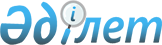 О признании утратившим силу постановления акимата Мактааральского района от 18 апреля 2018 года № 534 "Об утверждении методики оценки деятельности административных государственных служащих корпуса "Б" аппарата акима района, города районного значения, поселка, сельских округов и исполнительных органов финансируемых из Мактааральского районного бюджета"Постановление акимата Мактааральского района Туркестанской области от 27 мая 2022 года № 346. Зарегистрировано в Министерстве юстиции Республики Казахстан 2 июня 2022 года № 28339
      В соответствии со статьей 27 Закона Республики Казахстан "О правовых актах", акимат Мактааральского района ПОСТАНОВЛЯЕТ:
      1. Признать утратившим силу постановление акимата Мактаральского района от 18 апреля 2018 года № 534 "Об утверждении методики оценки деятельности административных государственных служащих корпуса "Б" аппарата акима района, города районного значения, поселка, сельских округов и исполнительных органов финансируемых из Мактаральского районного бюджета" (зарегистрировано в Реестре государственной регистрации нормативных правовых актов за № 4587).
      2. Контроль за исполнением настоящего постановления возложить на курирующего заместителя акима Мактааральского района.
      3. Настоящее постановление вводится в действие по истечении десяти календарных дней после дня его первого официального опубликования.
					© 2012. РГП на ПХВ «Институт законодательства и правовой информации Республики Казахстан» Министерства юстиции Республики Казахстан
				
      Аким Мактааральского района

Б. Асанов
